Merkblatt für die Vorbereitung zur Durchführung ambulanter Koloskopien MoviprepAb 3 Tage vor dem Untersuchungstermin:Bitte kein Verzehr von Vollkornprodukten bzw. Nahrungsmitteln, die Kerne enthalten (Kiwi, Weintrauben).Am Tag vor dem Untersuchungstermin:Morgens 1 weißes Brötchen oder eine Schnitte Grau-/Weißbrot mit Butter / Marmelade, Kaffee oder Tee kann getrunken werden („leichtes“ Frühstück).Mittags letzte leichte Nahrung (Suppe, Kartoffelbrei); Mittagessen sollte mindestens 4 h vor Einnahme der ersten Dosis beendet sein.Anschließend nur noch klare + hell gefärbte Getränke trinken (Mineralwässer ohne Kohlensäure, klare Brühe aus Konzentratpulver, Fruchtsaft ohne Faseranteile, Tee). Bitte Trinken Sie im Rahmen der Darmvorbereitung mindestens 2 Liter Flüssigkeit zusätzlich.  Gegen 17:00 Uhr:Bereiten Sie die Darmspüllösung Moviprep wie folgt zu:  Auflösen von je einem Beutel A und B in je einem Liter lauwarmen Wasser, Verrühren   Stellen Sie die so zubereiteten 2 Liter Trinklösung in den Kühlschrank.Gegen 20:00 Uhr:Trinken Sie zügig (in ca. ½ - max. 1 Stunde)  den 1. Liter Moviprep.Trinken Sie danach weiterhin viel (mindestens 1 Liter)!Am Tag der Untersuchung:Sie dürfen am Morgen nicht essen!Trinken Sie zügig (in ca. ½ - max. 1 Stunde) den 2. Liter Moviprep  4 Stunden (!) vor dem Untersuchungstermin.(Bitte ggf. rechtzeitig Aufstehen!)Danach bitte reichlich Flüssigkeit trinken (mindestens  1  weiteren Liter!! Tee, Wasser)Nach optimaler Vorbereitung tritt beim Stuhlgang nunmehr gelb-grünlich gefärbtes Wasser aus.Sollte ausnahmsweise die Reinigung nicht ausreichen, oder Sie andere Probleme beim Abführen haben, rufen Sie uns an, (03771/582380)Allgemeine Hinweise:Medikamente die Sie nehmen können evtl. im Rahmen der Abführung ausgespült werden und nur teilweise oder nicht wirken. Die Darmspiegelung erfolgt in Sedierung! Nach der Untersuchung sind Sie deshalb noch in Ihrer Reaktionsfähigkeit beeinträchtigt. Sie dürfen aus haftungsrechtlichen Gründen  24 Stunden nach der Untersuchung nicht am Straßenverkehr teilnehmen bzw. an drehenden /rotierenden Maschinen oder auf Gerüsten arbeiten!Auf Grund dessen ist es zwingend erforderlich, dass Sie eine Begleitperson nach der Untersuchung abholt. Taxi ist auch möglich, wenn eine Person Sie dann  zu Hause beaufsichtigt. Mit freundlichen GrüßenDr. med. Alexander Leißring/MVZ Innere Medizin/Gastroenterologie 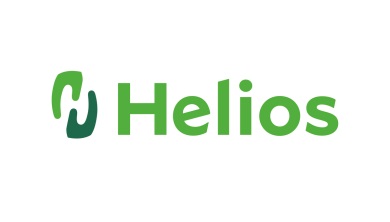 